Муниципальное бюджетное образовательное учреждениесредняя общеобразовательная школа №2Методическое объединение учителей изобразительного искусства,мировой художественной культуры и технологииИзобразительное искусствоНаглядные пособия к урокам изобразительного искусствапо теме «Перспективное построение интерьера»для 5 – 9 классов                                                                    Выполнила:                                                                    Акулёнок Г.А.                                                                    учитель изобразительного искусства                                                                    высшей квалификационной категории                                                                    Проверила:                                                                    Момцелидзе Л.А.                                                                    руководитель ШМО                                                                    учителей изобразительного искусстваМосковская область, г. Лобня2014 г.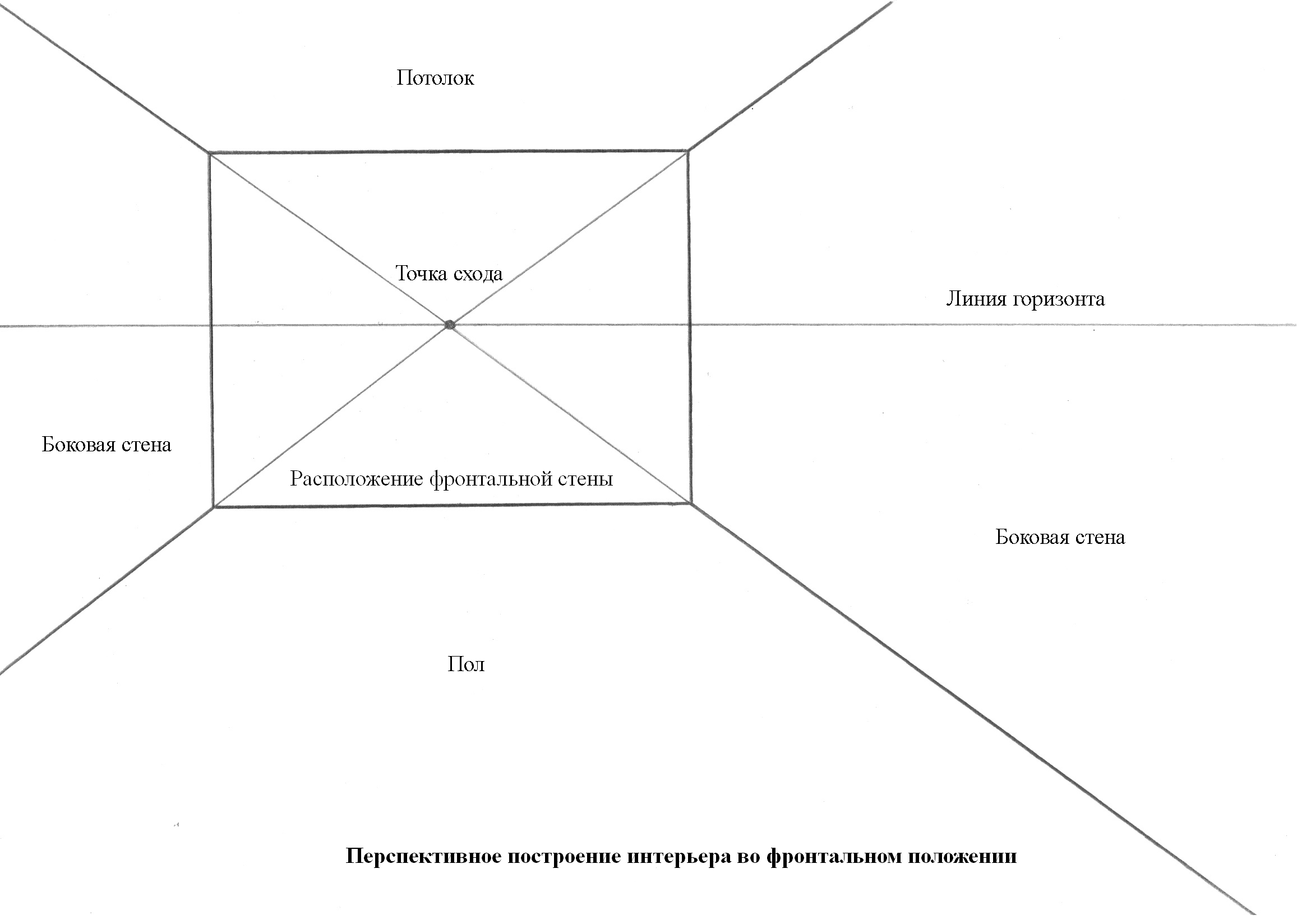 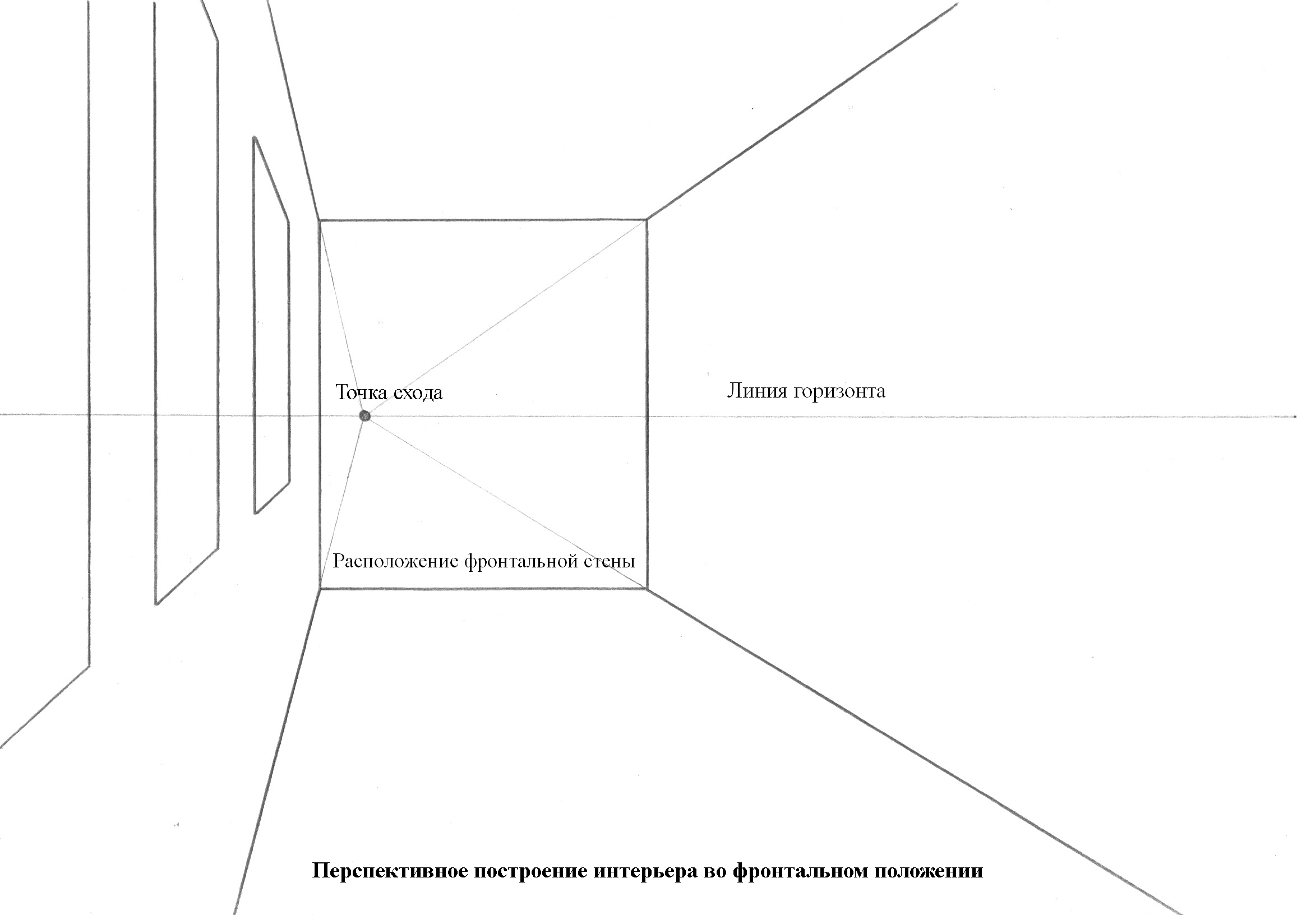 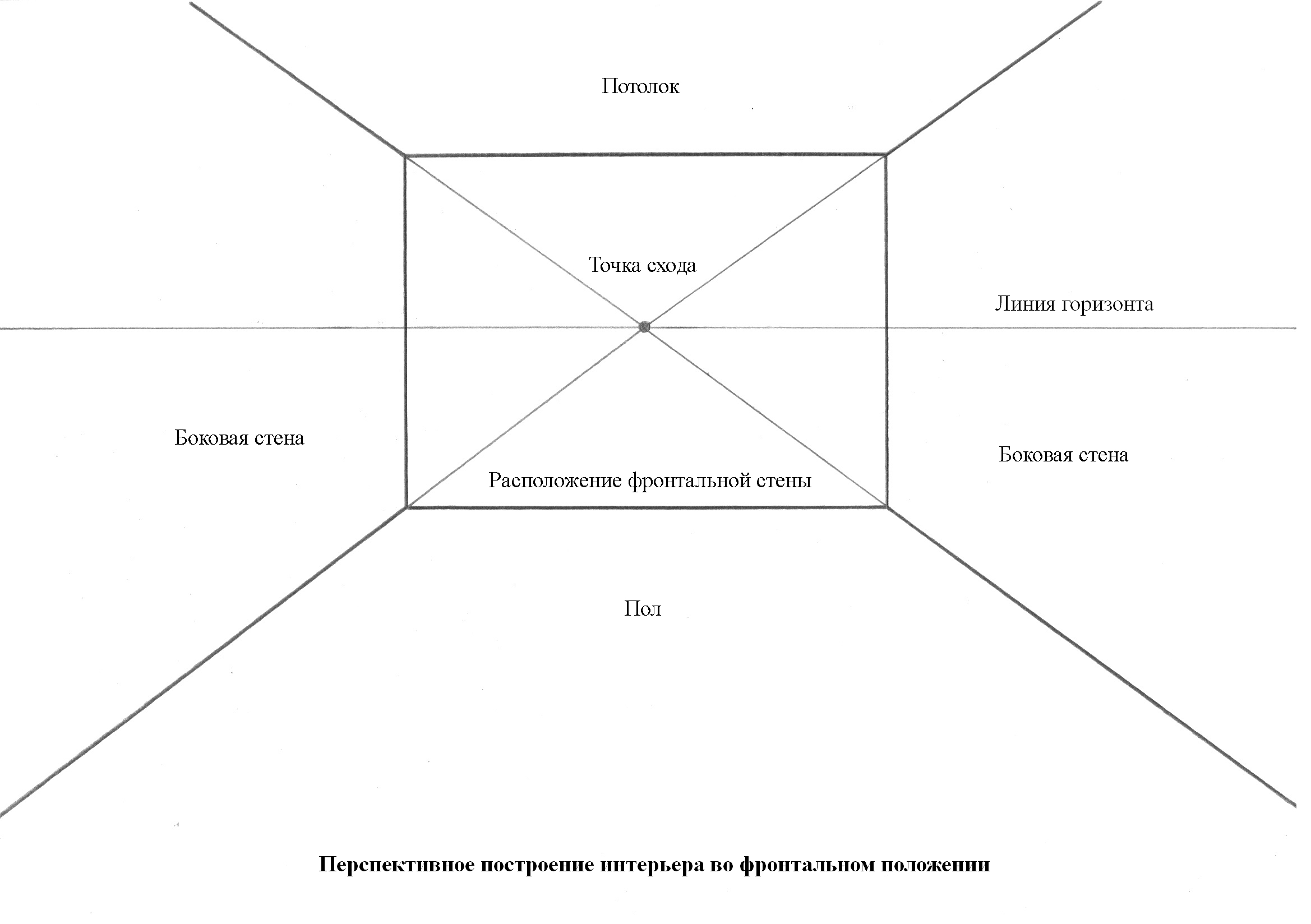 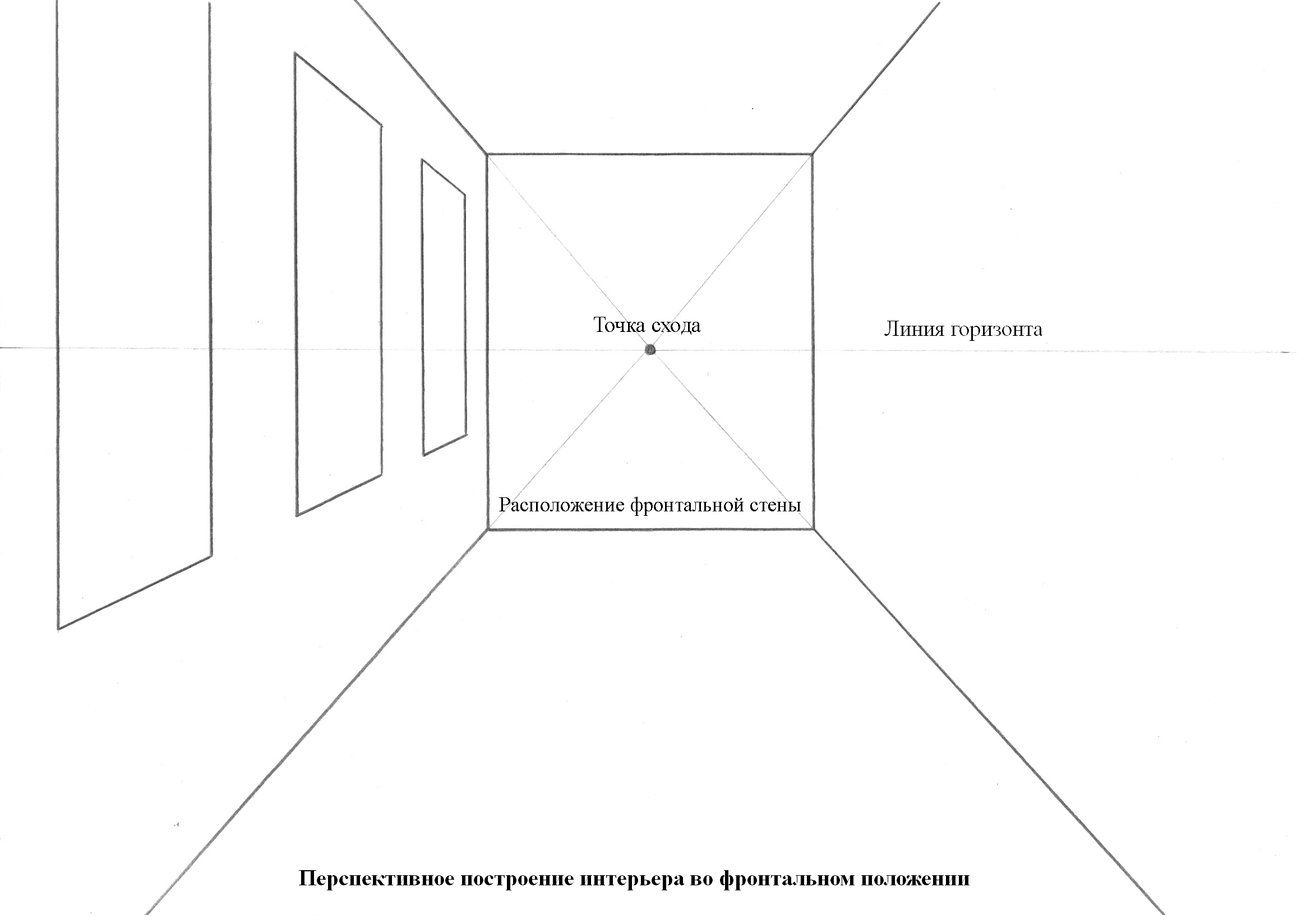 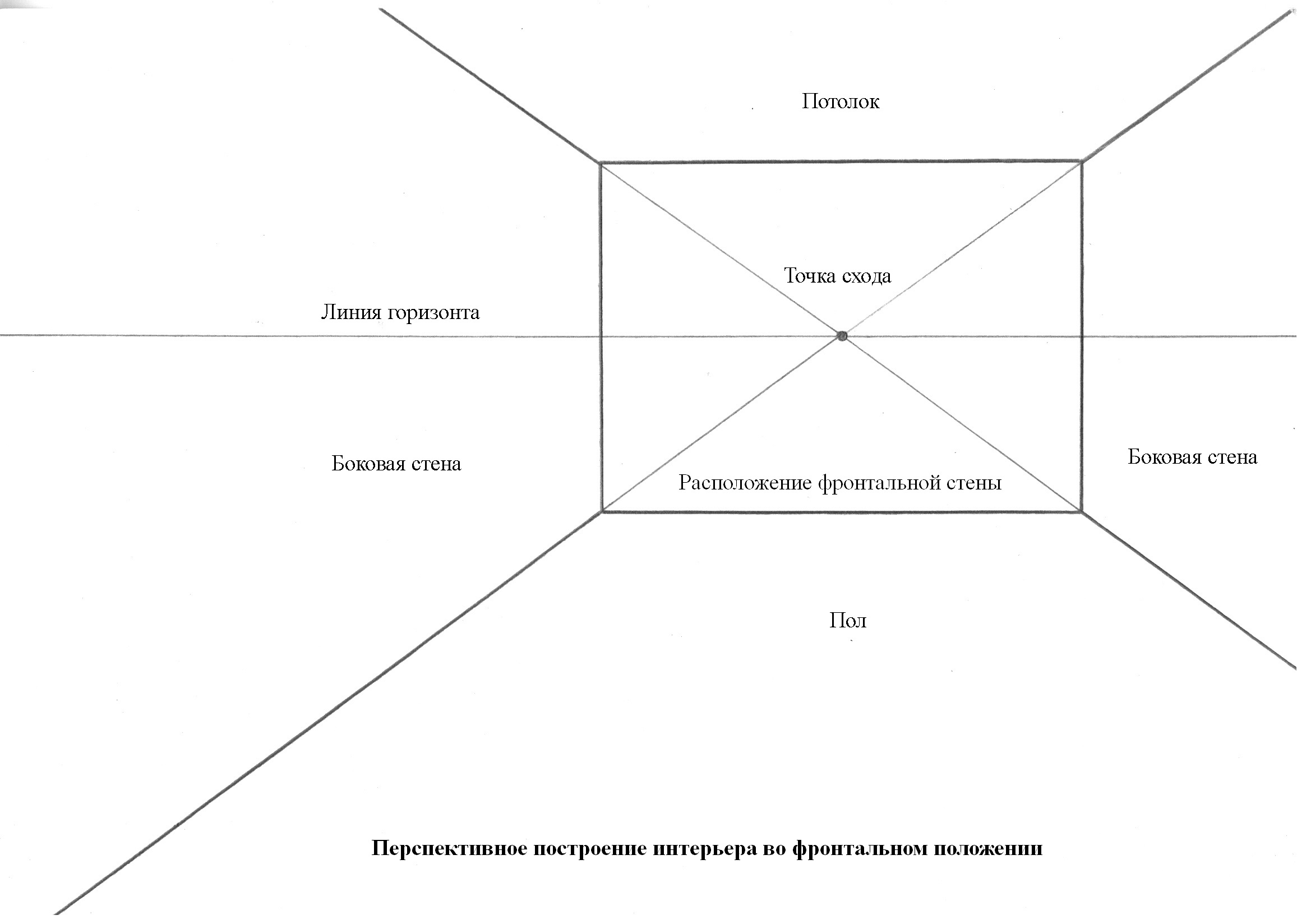 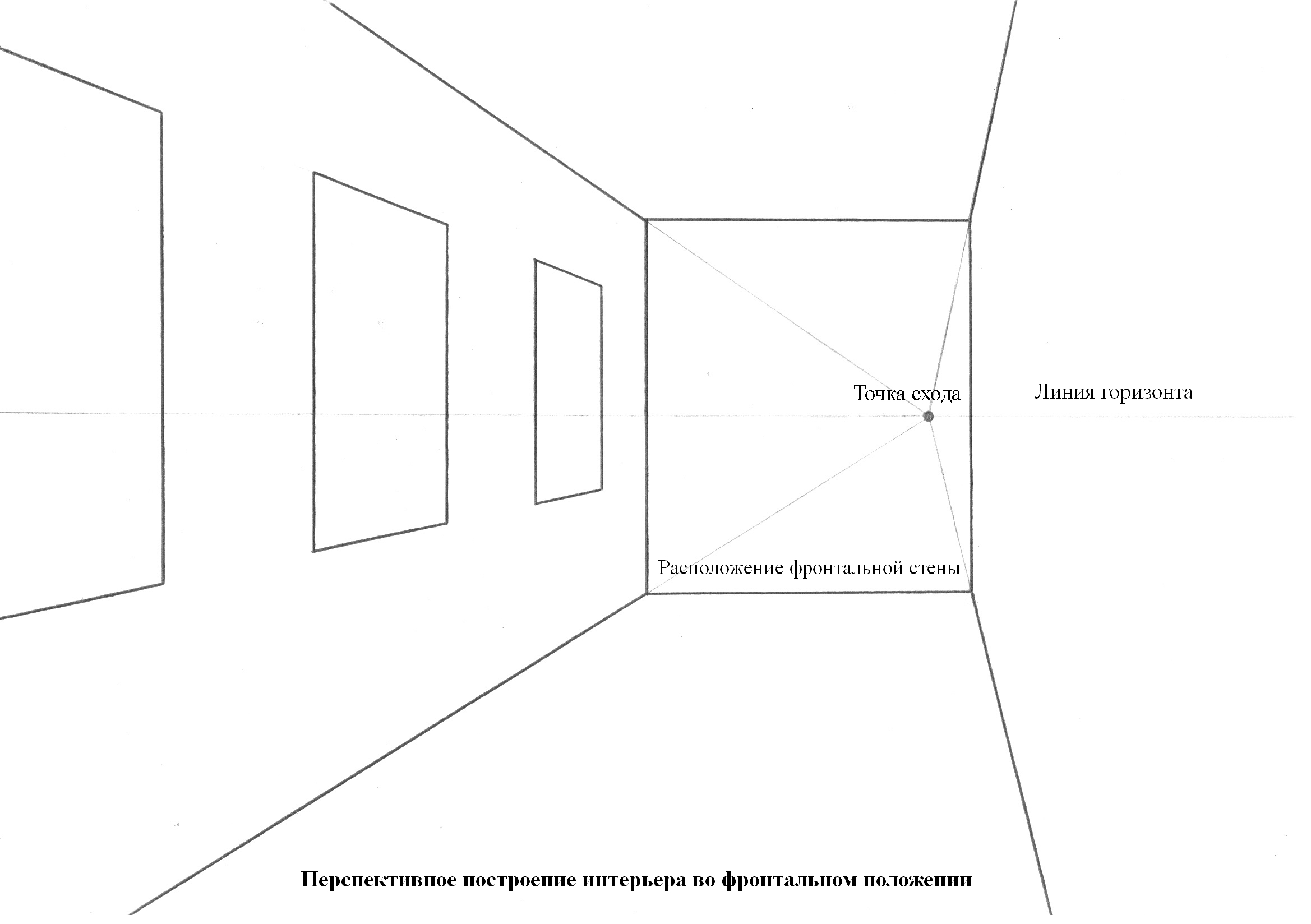 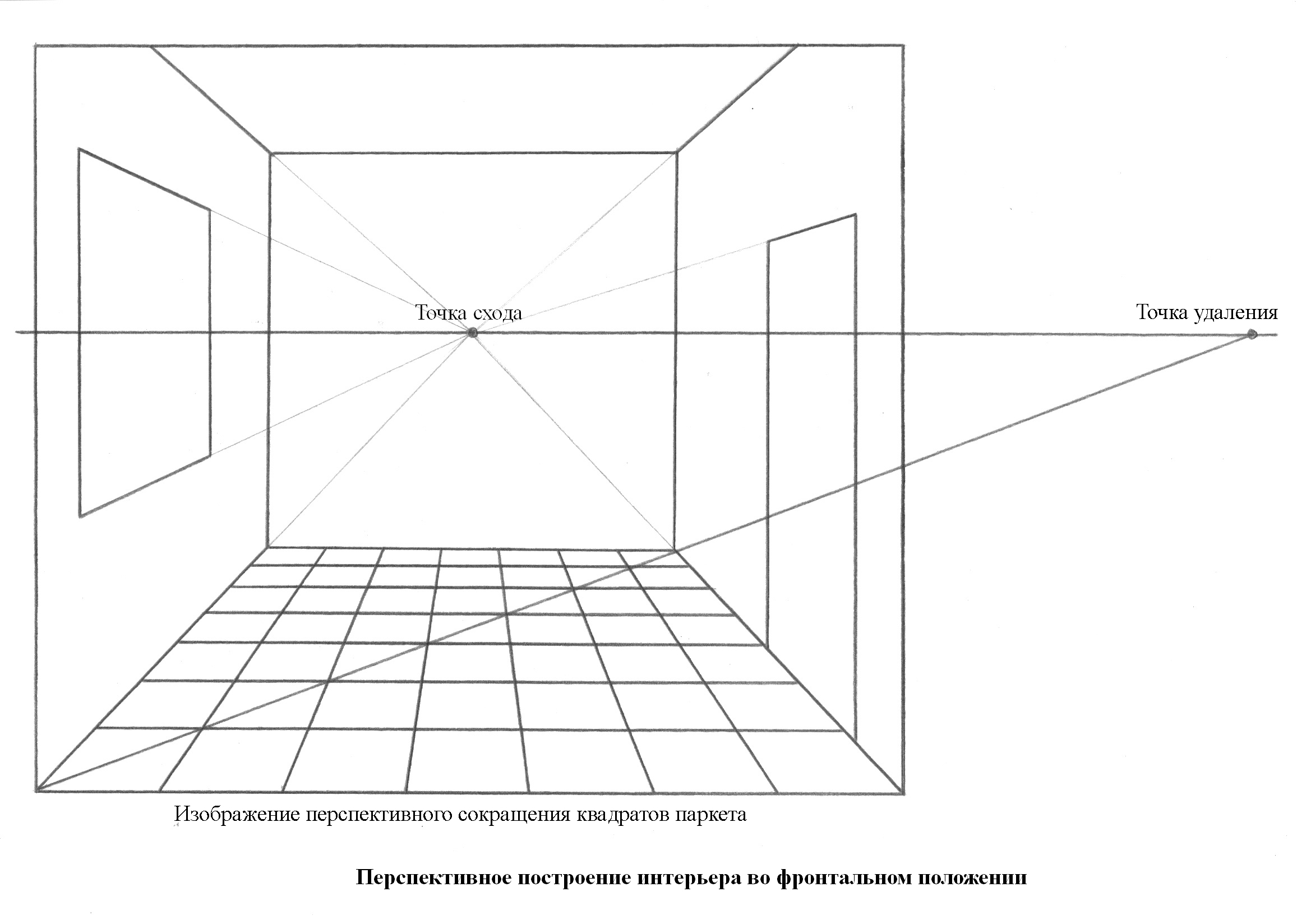 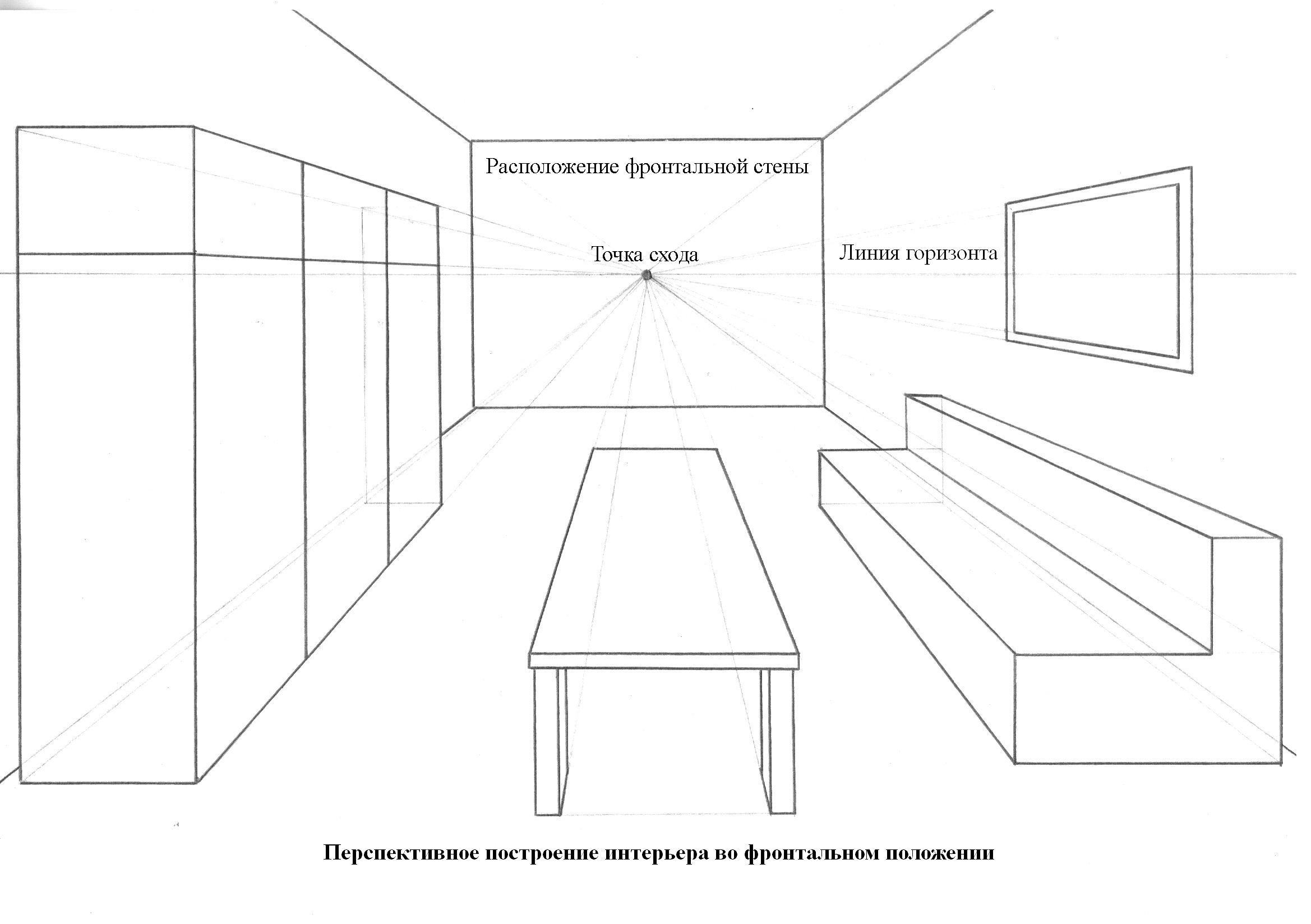 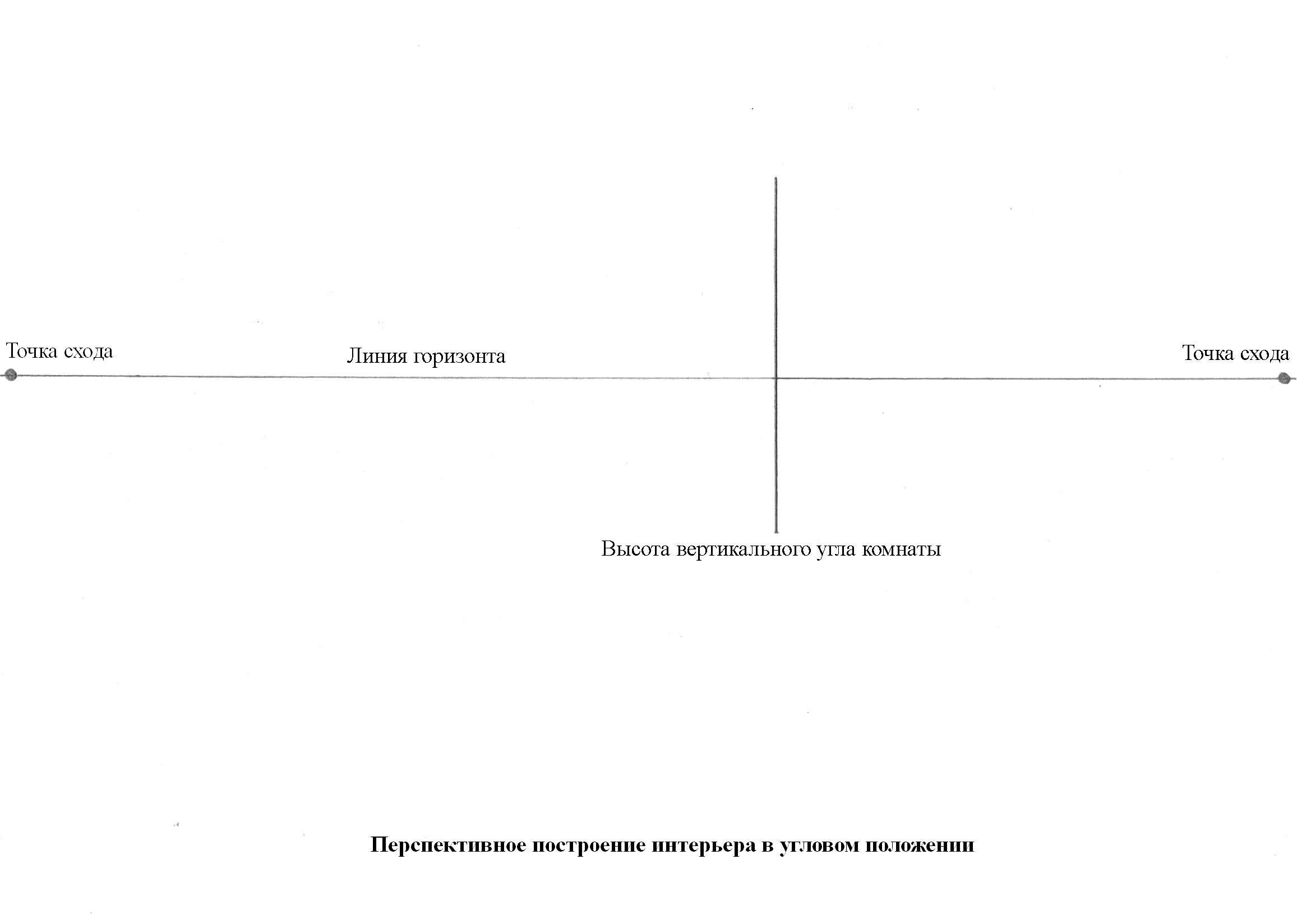 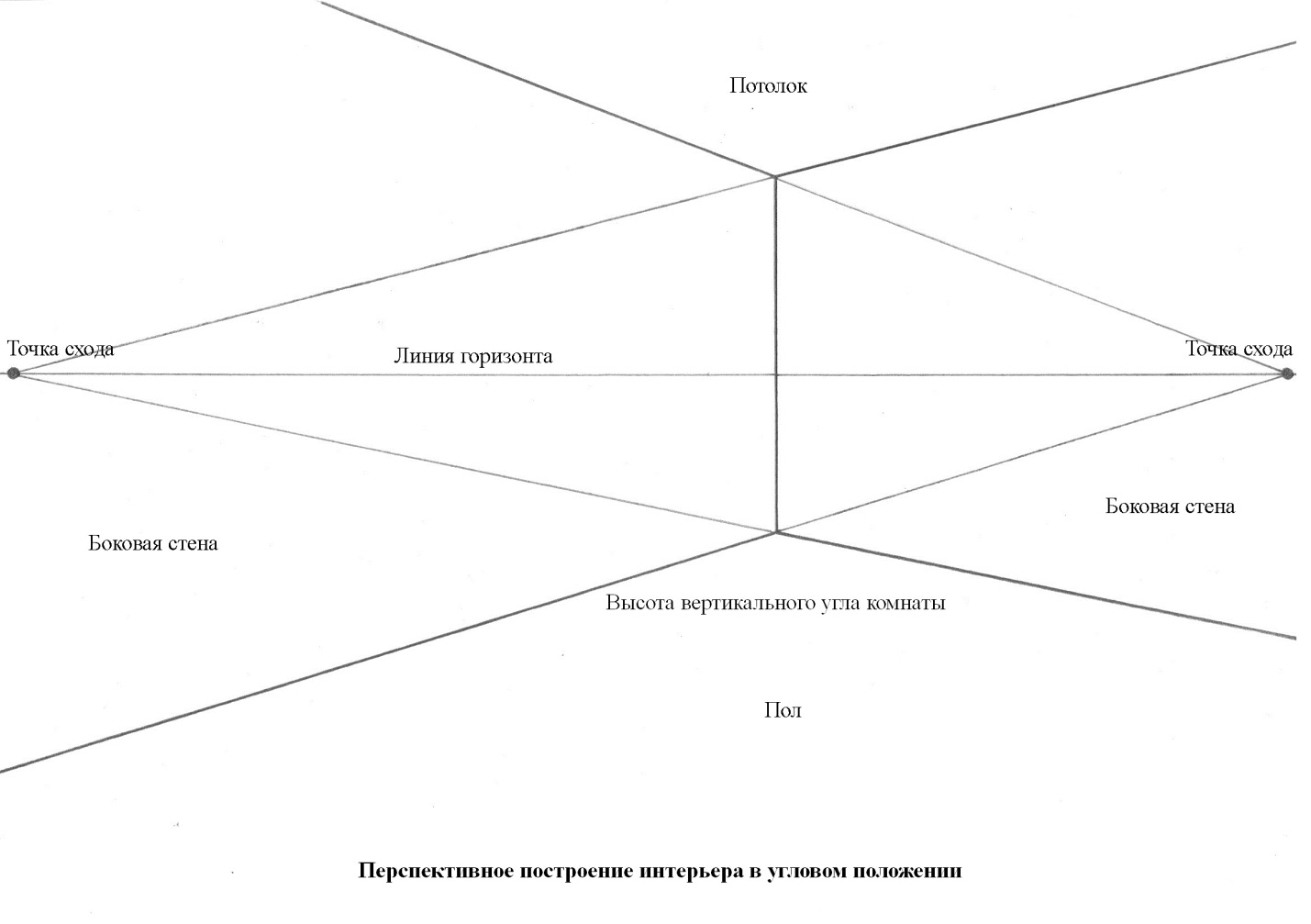 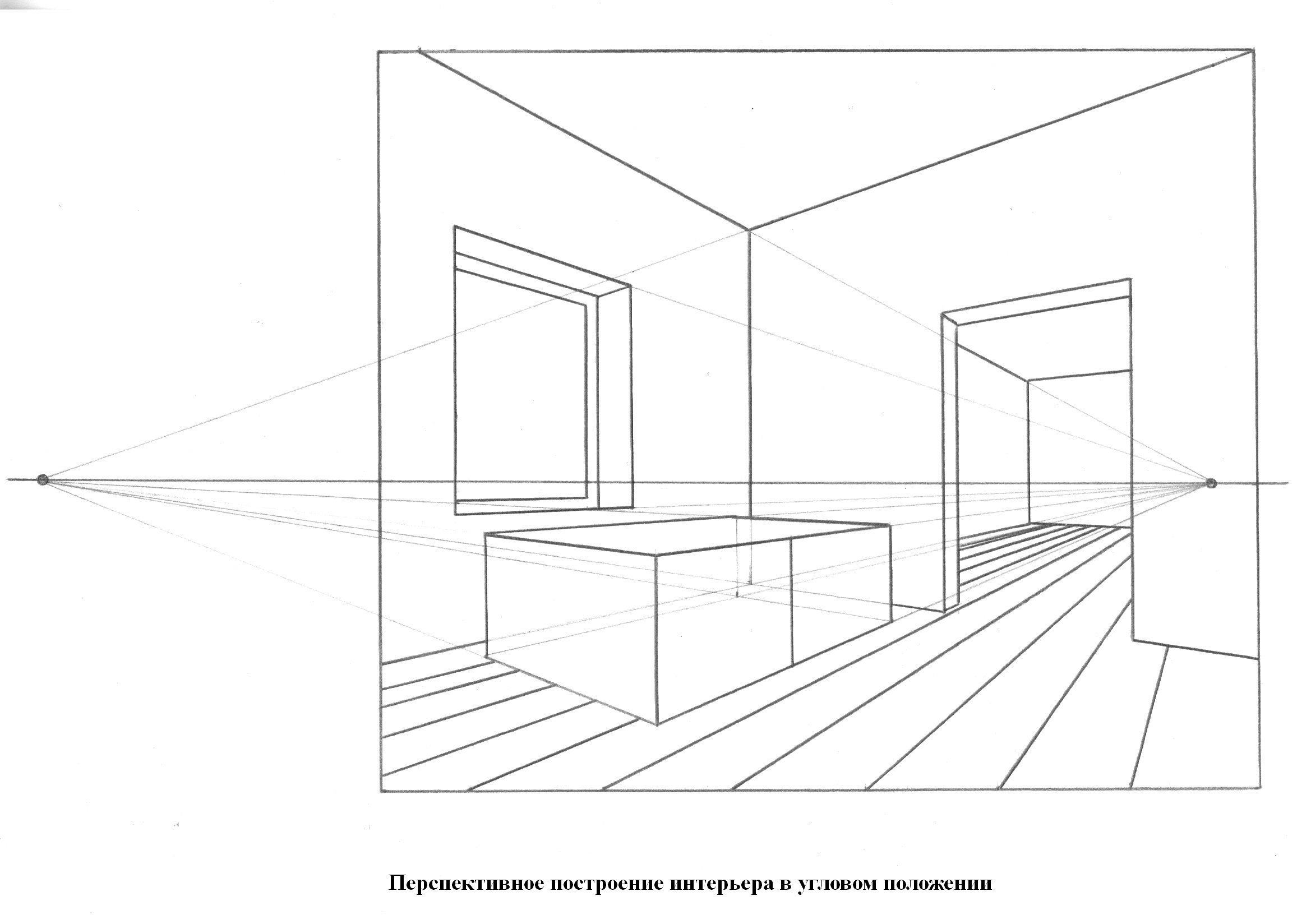 Список использованных источников:«Основы изобразительной грамоты». Автор Г.В. Беда, г. Москва, 1989 г.